Answer Key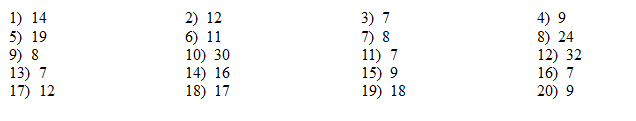 